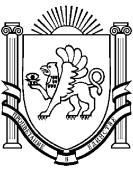 РЕСПУБЛИКА КРЫМБелогорский районКриничненский сельский совет38-я внеочередная сессия II-го созываР Е Ш Е Н И Е  03 февраля 2022 года		     с. Криничное				           № 135«О предоставлении очередного ежегодного отпуска Осипчук Л.Г. председателю Криничненского сельского совета - главе администрации Криничненского сельского поселения Белогорского района Республики Крым».Рассмотрев заявление председателя Криничненского сельского совета – главы администрации Криничненского сельского поселения Белогорского района Республики Крым Осипчук Л.Г. о предоставлении ежегодного основного оплачиваемого отпуска с 14.02.2022г., в соответствии с Трудовым кодексом Российской Федерации, Криничненский сельский совет Белогорского района Республики КрымР Е Ш И Л: Предоставить Осипчук Л.Г. председателю Криничненского сельского совета – главе администрации Криничненского сельского поселения Белогорского района Республики Крым ежегодный основной оплачиваемый отпуск с 14.02.2022г. по 28.02.2022г. на 15 календарных дней.Контроль за исполнением настоящего решения возложить на заместителя главы администрации Божко Елену Петровну.Председатель Криничненского сельскогосовета - глава администрацииКриничненского сельского поселения				        Л.Г. Осипчук